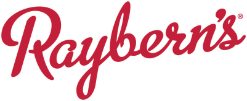 Production QCPOSITION SPECIFICSReports To: 	Quality Assurance SupervisorFLSA Status:	HourlyROLESUMMARY This position is responsible for providing production personnel with information and data to help ensure finished product meets quality and food safety standards.ESSENTIAL DUTIES AND RESPONSIBILITIES include the following:Able to work in a high speed, low temperature work environment. Outstanding attendance record and ability to work unsupervised.Ability to effectively communicate with all personsResponsible for collection, documentation, calculation, reporting and analysis of information as requiredUnderstand the assembly process and ingredient and packaging component standards Understands and enforces GMP Food Safety Policies and Procedures, related to working in the Production Room.Monitors and ensures quality adherence to finished product, WIP, ingredient, and packaging specificationsMonitoring and enforcement of Food Safety, Quality and personal safety programs.Effectively collaborates and communicates with appropriate personnel, as needed, to address non-compliant production and facility, food safety and quality issues.Perform Metal Detector checks, Packaging checks and assist in additional pre-requisite program compliance as needed.Shall comply with Safe Quality Food requirements set forth by Raybern Foods, LLC.Shall have a trained designee.Responsible for all aspects Please note this job description is not designed to cover or contain a comprehensive listing of activities, duties or responsibilities that are required of the employee for this job. Duties, responsibilities and activities may change at any time with or without notice.SUPERVISORY RESPONSIBILITIES NoneQUALIFICATIONSEDUCATION and EXPERIENCECERTIFICATES, LICENSES AND REGISTRATIONSNone requiredREQUIRED KNOWLEDGE, SKILLS, ABILITIESReliable and dependable a mustAbility to read, write, and accurately follow oral and written instructionsAbility to perform basic mathematicsAbility to interpret production schedules and implement an action planAbility to problem solve, multi task, and work with minimal supervisionGood communication skills  Sr. Human Resources Manager Signature: ______________________________________________________  Date: ____________________Print Name: ____________________________________________________________Employee Signature: __________________________________________________________________________  Date: _____________________Print Name: ____________________________________________________________ 